                   編號：○○(請勿填寫)新北市第二期高中高職旗艦計畫106學年度申請計畫書（參 考 格 式）申請學校：○○○○○○○○○○(全銜)申請日期：中華民國○○年○○月○○日□初審版  □複審版  □核定版目   錄壹、學校計畫申請表	○○貳、計畫內容	○○一、學校願景及旗艦計畫成果與反思	○○二、學生學習成效之評估	○○三、資源整合	○○四、自主管理機制	○○參、整體計畫經費概算表	○○肆、各項辦理子計畫內容與經費	○○      一、106/107-A- 107課綱推動及運作準備(至少應含課程規劃、核心小組及教師增能等)計畫--○○二、106/107-B-107課綱課程試行計畫(可擇定校訂必修、多元選    修、加深加廣選修或彈性學習時間等課程)	○○三、106/107-C-a-○各校培育菁英高中人才計畫	○○  106/107-C-b-○各校打造前瞻技職人才計畫	○○四、經費明細表	○○106/107-A-107課綱推動及運作準備(至少應含課程規劃、核心小組及教師增能等)計畫------------------------○○106/107-B-107課綱課程試行計畫(可擇定校訂必修、多元選修、加深加廣選修或彈性學習時間等課程)------------○○106/107-C-a-○各校培育菁英高中人才計畫---------○○106/107-C-b-○各校打造前瞻技職人才計畫---------○○   計畫編號對應說明：    a：培育菁英高中人才實施計畫； b：打造前瞻技職人才實施計畫壹、學校計畫申請表貳、計畫內容一、學校願景及旗艦計畫成果與反思： 學校環境掃描分析表：依據學校現況，就「地理環境」、「軟硬體設備」「行政效能」、「課程發展」、「教學活化」、「學生學習」、「教師專業發展」及「內外部資源(家長、社區等)」等八大面向進行環境掃描分析（請參考運用《學校環境掃描分析表》），再根據結果擬定發展課題和因應策略，並轉成子計畫目標與實施內容。表〇-〇學校環境掃描分析表(學校可自行依學校現況增列欄位)學校願景(以圖或表格呈現為佳)目前執行成果與檢討反思二、學生學習成效之評估      （一）說明所規劃之特色課程可產生的預期效益及實際學生實際達成之       學習成效（以「雙向細目表」呈現學生各方面能力之表現為佳）。      （二）建立學生能力指標及多元評量規準及實施：內容須包含特色課程       是否引導學生自主學習並發展學生潛能，及學生學習表現是否可達到       特色課程目標。三、資源整合	      （一）大學/業界或其他社會的資源挹注說明。      （二）整合機制是否結合生涯輔導機制。四、自主管理機制　　　（一）請簡述旗艦計畫之推動小組名單和自主管理運作模式（建議以表       或圖呈現）。      （二）學校應訂定旗艦計畫與各子計畫之《自主管理檢核表》的質化與量       化績效指標，定期進行自我檢核，做為自主管理和成果檢核之重要依據。參、整體計畫經費概算表106學年度（學校名稱）申請「新北市高中高職旗艦計畫」經費概算表【106會計年度】承辦人：                  主辦主任：                    會計主任：                   校長：106學年度（學校名稱）申請「新北市高中高職旗艦計畫」經費概算表【107會計年度】承辦人：主辦主任：會計主任：校長:肆、各項辦理計畫內容與經費（請依辦理計畫數依序分別撰寫）一、106/107-A-107課綱推動及運作準備(至少應含課程規劃、核心小組及教師    增能等)計畫因應107課綱學校發展目標、執行策略及校長領導作為：課程總體發展：依據《十二年國民基本教育課程綱要》發展部定課程（部定必修）與校訂課程（校訂必修課程、多元選修、加深加廣選修、補強性選修、團體活動與彈性學習等課程）。各類型課程須對應十二年國民基本教育課程綱要之核心素養。學校依據學生圖像和課程規劃繪製課程學習地圖。表〇-〇學校課程學習地圖（若有其他課程，項目欄位可視學校狀況增添）範例：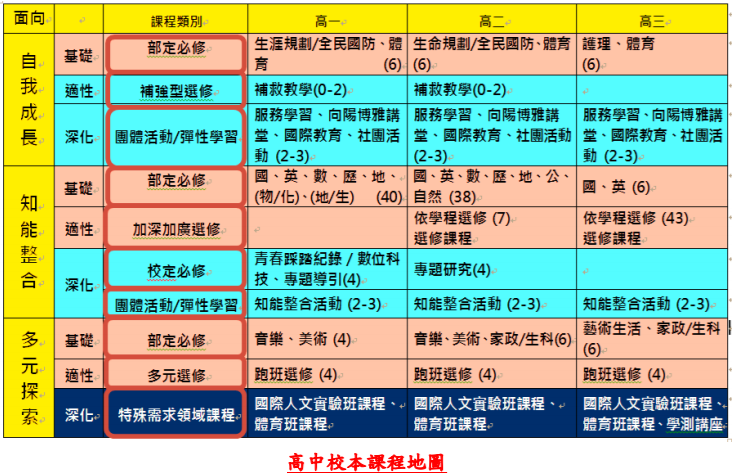 107課綱核心小組：請敘明107課綱核心小組之相關規劃，運用《規劃表》包含參與者名單（含各處室代表、各科召集人或教師會及對107課綱有興趣之同仁定期開會）及定期召開會議執行進度管理考核之運用，並訂定107團隊工作分配表與甘特圖（學分規劃、員額估算及校訂必修、多元選修課程發展等時程）。核心小組組成與運作：請提供小組成員名單和說明工作項目請繪製107推動工作甘特圖核心小組專業增能簡述107推動工作項目檢核＊簡述107推動工作項目檢核(項目欄位可視學校狀況增添) （50字）表〇-〇107課綱工作項目內容與具體項目之規劃與檢核表註：四個數字代表的意義:1：(順利完成)、2：(進展中)、3：(構思中)、4：(窒礙難行) (四) 教師課程發展與教學增能：教師專業學習社群：共同備課社群、課程發展之校內外專業學習社群、群課程研究會等（需敘明各社群對應之課程，表格可自行增列）。教師教學增能研習：請依據學校教學活化或教師專業發展之需求，協助教師社群參與課程規劃與執行，以利課程、教學和學生學習之深耕與創新，並運用《規劃表》敘明執行目標與作為。表〇-〇107課綱推動及運作準備(至少應含課程規劃、核心小組及教師增能等)計畫規劃表二、106/107-B-107課綱課程試行計畫(可擇定校訂必修、多元選修、加深加廣    選修或彈性學習時間等課程)請填寫課程發展自主管理檢核表請學校簡述課程發展及執行情形與課程，可附上教學簡案及照片各門課程請參考《課程規劃表》，扼要敘明學生學習目標、課程架構、與其他課程內涵之聯繫，學習評量、課程規劃主題內容、及課程所需之環境或設備需求，一門課程以1-2頁為宜，可含校訂課程、選修(多元、加深加廣、補強性、特殊需求、彈性學習時間)等課程。表〇-〇課程發展自主管理檢核表(項目欄位可視學校狀況增添)表〇-〇校訂必修、選修(多元、加深加廣、補強性、特殊需求、彈性學習時間)課程規劃表三、106/107-C-a-○各校培育菁英高中人才計畫(請學校視學校執行狀況、行銷亮點及特色，考量是否須撰寫本項計畫，至多提3個計畫)106/107-C-b-○各校打造前瞻技職人才計畫 (請學校視學校執行狀況、行銷亮點及特色，考量是否須撰寫本項計畫，至多提3個計畫，惟產學合作計畫為高職必寫計畫之一)四、106/107-○-○  ○○○○○○○計畫經費明細表(一)106會計年度概算表(106年8月至12月)單位：元承辦人:             承辦主任:            會計主任:           校長:            (二)107會計年度概算表(107年1月至7月)單位：元承辦人:             承辦主任:            會計主任:           校長:            學校名稱學校地址教育部優質化補助無 □103學年度(核定總經費：    仟元，經常門  仟元，資本門  仟元)       補助項目簡要說明：無 □103學年度(核定總經費：    仟元，經常門  仟元，資本門  仟元)       補助項目簡要說明：無 □103學年度(核定總經費：    仟元，經常門  仟元，資本門  仟元)       補助項目簡要說明：無 □103學年度(核定總經費：    仟元，經常門  仟元，資本門  仟元)       補助項目簡要說明：教育部優質化補助無 □104學年度(核定總經費：    仟元，經常門  仟元，資本門  仟元)       補助項目簡要說明：無 □104學年度(核定總經費：    仟元，經常門  仟元，資本門  仟元)       補助項目簡要說明：無 □104學年度(核定總經費：    仟元，經常門  仟元，資本門  仟元)       補助項目簡要說明：無 □104學年度(核定總經費：    仟元，經常門  仟元，資本門  仟元)       補助項目簡要說明：教育部優質化補助無 □105學年度(核定總經費：    仟元，經常門  仟元，資本門  仟元)       補助項目簡要說明：無 □105學年度(核定總經費：    仟元，經常門  仟元，資本門  仟元)       補助項目簡要說明：無 □105學年度(核定總經費：    仟元，經常門  仟元，資本門  仟元)       補助項目簡要說明：無 □105學年度(核定總經費：    仟元，經常門  仟元，資本門  仟元)       補助項目簡要說明：教育部均質化補助無 □103學年度(核定總經費：    仟元，經常門  仟元，資本門  仟元)       補助項目簡要說明：無 □103學年度(核定總經費：    仟元，經常門  仟元，資本門  仟元)       補助項目簡要說明：無 □103學年度(核定總經費：    仟元，經常門  仟元，資本門  仟元)       補助項目簡要說明：無 □103學年度(核定總經費：    仟元，經常門  仟元，資本門  仟元)       補助項目簡要說明：教育部均質化補助無 □104學年度(核定總經費：    仟元，經常門  仟元，資本門  仟元)       補助項目簡要說明：無 □104學年度(核定總經費：    仟元，經常門  仟元，資本門  仟元)       補助項目簡要說明：無 □104學年度(核定總經費：    仟元，經常門  仟元，資本門  仟元)       補助項目簡要說明：無 □104學年度(核定總經費：    仟元，經常門  仟元，資本門  仟元)       補助項目簡要說明：教育部均質化補助無 □105學年度(核定總經費：    仟元，經常門  仟元，資本門  仟元)       補助項目簡要說明：無 □105學年度(核定總經費：    仟元，經常門  仟元，資本門  仟元)       補助項目簡要說明：無 □105學年度(核定總經費：    仟元，經常門  仟元，資本門  仟元)       補助項目簡要說明：無 □105學年度(核定總經費：    仟元，經常門  仟元，資本門  仟元)       補助項目簡要說明：教育部技職教育再造補助□無 □ 103學年度(核定總經費：    仟元，經常門  仟元，資本門  仟元)□無 □ 104學年度(核定總經費：    仟元，經常門  仟元，資本門  仟元)□無 □ 105學年度(核定總經費：    仟元，經常門  仟元，資本門  仟元)□無 □ 103學年度(核定總經費：    仟元，經常門  仟元，資本門  仟元)□無 □ 104學年度(核定總經費：    仟元，經常門  仟元，資本門  仟元)□無 □ 105學年度(核定總經費：    仟元，經常門  仟元，資本門  仟元)□無 □ 103學年度(核定總經費：    仟元，經常門  仟元，資本門  仟元)□無 □ 104學年度(核定總經費：    仟元，經常門  仟元，資本門  仟元)□無 □ 105學年度(核定總經費：    仟元，經常門  仟元，資本門  仟元)□無 □ 103學年度(核定總經費：    仟元，經常門  仟元，資本門  仟元)□無 □ 104學年度(核定總經費：    仟元，經常門  仟元，資本門  仟元)□無 □ 105學年度(核定總經費：    仟元，經常門  仟元，資本門  仟元)教育部補助教學設備資本門□無 □ 103學年度(核定總經費：    仟元，經常門  仟元，資本門  仟元)□無 □ 104學年度(核定總經費：    仟元，經常門  仟元，資本門  仟元)□無 □ 105學年度(核定總經費：    仟元，經常門  仟元，資本門  仟元)□無 □ 103學年度(核定總經費：    仟元，經常門  仟元，資本門  仟元)□無 □ 104學年度(核定總經費：    仟元，經常門  仟元，資本門  仟元)□無 □ 105學年度(核定總經費：    仟元，經常門  仟元，資本門  仟元)□無 □ 103學年度(核定總經費：    仟元，經常門  仟元，資本門  仟元)□無 □ 104學年度(核定總經費：    仟元，經常門  仟元，資本門  仟元)□無 □ 105學年度(核定總經費：    仟元，經常門  仟元，資本門  仟元)□無 □ 103學年度(核定總經費：    仟元，經常門  仟元，資本門  仟元)□無 □ 104學年度(核定總經費：    仟元，經常門  仟元，資本門  仟元)□無 □ 105學年度(核定總經費：    仟元，經常門  仟元，資本門  仟元)教育部補助精進優質計畫無 □ 103學年度(核定總經費：    仟元，經常門  仟元，資本門  仟元)無 □ 104學年度(核定總經費：    仟元，經常門  仟元，資本門  仟元)無 □ 105學年度(核定總經費：    仟元，經常門  仟元，資本門  仟元)無 □ 103學年度(核定總經費：    仟元，經常門  仟元，資本門  仟元)無 □ 104學年度(核定總經費：    仟元，經常門  仟元，資本門  仟元)無 □ 105學年度(核定總經費：    仟元，經常門  仟元，資本門  仟元)無 □ 103學年度(核定總經費：    仟元，經常門  仟元，資本門  仟元)無 □ 104學年度(核定總經費：    仟元，經常門  仟元，資本門  仟元)無 □ 105學年度(核定總經費：    仟元，經常門  仟元，資本門  仟元)無 □ 103學年度(核定總經費：    仟元，經常門  仟元，資本門  仟元)無 □ 104學年度(核定總經費：    仟元，經常門  仟元，資本門  仟元)無 □ 105學年度(核定總經費：    仟元，經常門  仟元，資本門  仟元)新北市旗艦計畫補助無 □103學年度 (核定總經費：   仟元，經常門  仟元，資本門  仟元)無 □104學年度(核定總經費：    仟元，經常門  仟元，資本門  仟元)無 □105學年度(核定總經費：    仟元，經常門  仟元，資本門  仟元)無 □103學年度 (核定總經費：   仟元，經常門  仟元，資本門  仟元)無 □104學年度(核定總經費：    仟元，經常門  仟元，資本門  仟元)無 □105學年度(核定總經費：    仟元，經常門  仟元，資本門  仟元)無 □103學年度 (核定總經費：   仟元，經常門  仟元，資本門  仟元)無 □104學年度(核定總經費：    仟元，經常門  仟元，資本門  仟元)無 □105學年度(核定總經費：    仟元，經常門  仟元，資本門  仟元)無 □103學年度 (核定總經費：   仟元，經常門  仟元，資本門  仟元)無 □104學年度(核定總經費：    仟元，經常門  仟元，資本門  仟元)無 □105學年度(核定總經費：    仟元，經常門  仟元，資本門  仟元)新北之星特色學校□無 □103學年度(獲獎類別:                                        )□無 □104學年度(獲獎類別:                                        )□無 □105學年度(獲獎類別:                                        )註：獲獎情形將列入審查之參考                                □無 □103學年度(獲獎類別:                                        )□無 □104學年度(獲獎類別:                                        )□無 □105學年度(獲獎類別:                                        )註：獲獎情形將列入審查之參考                                □無 □103學年度(獲獎類別:                                        )□無 □104學年度(獲獎類別:                                        )□無 □105學年度(獲獎類別:                                        )註：獲獎情形將列入審查之參考                                □無 □103學年度(獲獎類別:                                        )□無 □104學年度(獲獎類別:                                        )□無 □105學年度(獲獎類別:                                        )註：獲獎情形將列入審查之參考                                辦理之計畫(表格不足請自行增列)子計畫編號子計畫名稱子計畫名稱子計畫名稱辦理之計畫(表格不足請自行增列)106/107-A(必含)107課綱推動及運作準備(至少應含課程規劃、核心小組及教師增能等)計畫107課綱推動及運作準備(至少應含課程規劃、核心小組及教師增能等)計畫107課綱推動及運作準備(至少應含課程規劃、核心小組及教師增能等)計畫辦理之計畫(表格不足請自行增列)106/107-B(必含)107課綱課程試行計畫 (可擇定校訂必修、多元選修、加深加廣選修或彈性學習時間等課程)107課綱課程試行計畫 (可擇定校訂必修、多元選修、加深加廣選修或彈性學習時間等課程)107課綱課程試行計畫 (可擇定校訂必修、多元選修、加深加廣選修或彈性學習時間等課程)辦理之計畫(表格不足請自行增列)106/107-C-a-○(高中專用)各校培育菁英高中人才計畫各校培育菁英高中人才計畫各校培育菁英高中人才計畫辦理之計畫(表格不足請自行增列)106/107-C-b-○(高職專用)各校打造前瞻技職人才計畫各校打造前瞻技職人才計畫各校打造前瞻技職人才計畫聯 絡 人單    位職    稱聯 絡 人姓    名電    話聯 絡 人行動電話傳    真聯 絡 人E-mail校長核章申請日期項目內部內部外部外部外部項目優勢Strengths劣勢Weaknesses機會Opportunities機會Opportunities威脅Threats地理環境軟硬體設備行政效能課程發展教學活化學生學習教師專業發展內外部資源(家長、社區等)重點發展課題(依據SWOTs分析之綜整結果，提出學校當前最重要的發展課題)重點發展課題(依據SWOTs分析之綜整結果，提出學校當前最重要的發展課題)因應策略(學校可依據分析結果，思考如何重振基礎、提升優勢、破除限制及找出替代作法)因應策略(學校可依據分析結果，思考如何重振基礎、提升優勢、破除限制及找出替代作法)對應之子計畫編號與名稱對應之子計畫編號與名稱項目內容(請一一列點說明，表格請自行增列)目前執行旗艦計畫之成果(前一學年度未受補助之學校請說明目前學校整體成果、狀況，如連結特色課程或學校發展特色課程之規劃及潛能)1.2.檢討反思(前一學年度未補助之學校請說明目前學校因應107課綱之規劃，如連結特色課程或學校發展特色課程之規劃及潛能)1.2.會計年度子計畫編號子計畫名稱申請補助金額申請補助金額其他說明主管機關核列經費主管機關核列經費會計年度子計畫編號子計畫名稱經常門資本門其他說明經常門資本門106年度106-A(必含)107課綱推動及運作準備(至少應含課程規劃、核心小組及教師增能等)計畫106年度106-B(必含)107課綱課程試行計畫106年度106-C-○-○106年度106-C-○-○106年度106-C-○-○106年度106-C-○-○106會計年度合計106會計年度合計106會計年度合計會計年度子計畫編號子計畫名稱申請補助金額申請補助金額其他說明主管機關核列經費主管機關核列經費會計年度子計畫編號子計畫名稱經常門資本門其他說明經常門資本門107年度107-A(必含)107課綱推動及運作準備(至少應含課程規劃、核心小組及教師增能等)計畫107年度107-B(必含)107課綱課程試行計畫107年度107-C-○-○107年度107-C-○-○107年度107-C-○-○107年度107-C-○-○107會計年度合計107會計年度合計107會計年度合計必修多元選修加深加廣校訂必修彈性學習備註(對應旗艦計畫〇學年度之子計畫〇-〇-〇)高一上高一下高二上高二下高三上高三下推動工作具體項目具體項目實施評估執行情形、困難與改善策略說明A1.發展課程總體計畫(校訂必修、多元選修與彈性學習)A1-1 核心小組成員包括校長、主任、組長和學科召集人，至少每月開會一次□1  □2  □3  □4 A1.發展課程總體計畫(校訂必修、多元選修與彈性學習)A1-2確認全校教師了解總綱及其對應領綱之關係□1  □2  □3  □4A1.發展課程總體計畫(校訂必修、多元選修與彈性學習)A1-3提出107課程總體計畫規劃之甘特圖，每月固定檢核進度□1  □2  □3  □4A1.發展課程總體計畫(校訂必修、多元選修與彈性學習)A1-4完成學校願景目標和學生素養能力圖像□1  □2  □3  □4A1.發展課程總體計畫(校訂必修、多元選修與彈性學習)A1-5完成課程學習地圖(含課程總體架構與學生素養能力指標)□1  □2  □3  □4A1.發展課程總體計畫(校訂必修、多元選修與彈性學習)A1-6確認教師參與新課程規劃與專業增能□1  □2  □3  □4A1.發展課程總體計畫(校訂必修、多元選修與彈性學習)A1-7 課發會進行課程審查、自編教材審查與課程評鑑□1  □2  □3  □4A1.發展課程總體計畫(校訂必修、多元選修與彈性學習)A1-8107課程總體計畫草案滾動修訂，106年10月前完成(前導學校6月完成)□1  □2  □3  □4A2.課務規劃A2-1課程時數討論與師資調配試算□1  □2  □3  □4A2.課務規劃A2-2學校教學空間規劃、設備規劃、更新與增設□1  □2  □3  □4A2.課務規劃A2-3 學生學習資源平台與選課系統之建置□1  □2  □3  □4A2.課務規劃A2-4  處室分工與任務調整□1  □2  □3  □4A2.課務規劃A2-5課程諮詢制度之規劃與試行□1  □2  □3  □4A2.課務規劃A2-6  確認教師理解和發揮課程諮詢功能□1  □2  □3  □4A2.課務規劃A2-7導師角色轉型與編班規劃□1  □2  □3  □4A2.課務規劃A2-8建立學生選修課程輔導機制□1  □2  □3  □4A2.課務規劃A2-9編寫學生選課手冊/學習輔導手冊□1  □2  □3  □4A2.課務規劃A2-10校務行政與教學系統的統整(含學生學習歷程之建置)□1  □2  □3  □4A3.課程規劃(包含部定必修與加深加廣)A3-1 確認各科教師深解領綱及其對應總綱之關係□1  □2  □3  □4A3.課程規劃(包含部定必修與加深加廣)A3-2 部定必修、加深加廣選修三年期授課年段及時數之規劃□1  □2  □3  □4A3.課程規劃(包含部定必修與加深加廣)A3-3分類、分群、分級、分組的課程規劃與試行□1  □2  □3  □4A3.課程規劃(包含部定必修與加深加廣)A3-4確認各科107課綱課程與教學之規劃與試行□1  □2  □3  □4A3.課程規劃(包含部定必修與加深加廣)A3-5確立選修課程之課堂管理規則□1  □2  □3  □4A3.課程規劃(包含部定必修與加深加廣)A3-6 確立課程分類、分群、分級、分組之規則□1  □2  □3  □4A3.課程規劃(包含部定必修與加深加廣)A3-7確認主題式/跨領域課程規劃與試行□1  □2  □3  □4A3.課程規劃(包含部定必修與加深加廣)A3-8校本課程教材編寫與試行□1  □2  □3  □4A4.教學規劃A4-1 提供教師差異化教學增能研習□1  □2  □3  □4A4.教學規劃A4-2 確認各學科之適性教學規劃與試行□1  □2  □3  □4A4.教學規劃A4-3 鼓勵與協助教師成立社群和共同備課□1  □2  □3  □4A4.教學規劃A4-4依課程需求規劃分組教學與試行協同教學□1  □2  □3  □4A4.教學規劃A4-5盤整補教教學資源，以了解教師補教教學成效並重新規劃課程□1  □2  □3  □4A4.教學規劃A4-6協助教師公開觀課與發表□1  □2  □3  □4A5.彈性學習與團體活動之規劃A5-1整體規劃三年彈性學習內容與選課方式□1  □2  □3  □4A5.彈性學習與團體活動之規劃A5-2協助學生學會自主學習與選修彈性學習□1  □2  □3  □4A5.彈性學習與團體活動之規劃A-5-3建立學生自主學習管理機制□1  □2  □3  □4A5.彈性學習與團體活動之規劃A5-4彈性學習課程與團體活動試行□1  □2  □3  □4A5.彈性學習與團體活動之規劃A5-5滿足彈性學習場地與設施需求□1  □2  □3  □4A5.彈性學習與團體活動之規劃A5-6辦理各項學習成果發表會(建議連同社團發表會一起辦理)□1  □2  □3  □4社群名稱對應之107課綱課程名稱社群成員/人數社群類型(可複選)具體作為參與老師占此子計畫的人數及比例□校訂必修     □多元選修□加深加廣選修□補強性選修□彈性學習□團體活動□單科□跨領域  (跨科)□跨年級□跨校□其他____□計劃發展與檢討會議□課程研發□課程共備與研討□公開觀課□其他____    人     %計畫名稱計畫目標(Why)1.	緣由、目標構想和欲達到之結果 (計畫之重要性)2.	本子計畫與整體計畫之關聯，實施內容與107課綱課程之關聯，可以用架構圖表明。1.	緣由、目標構想和欲達到之結果 (計畫之重要性)2.	本子計畫與整體計畫之關聯，實施內容與107課綱課程之關聯，可以用架構圖表明。1.	緣由、目標構想和欲達到之結果 (計畫之重要性)2.	本子計畫與整體計畫之關聯，實施內容與107課綱課程之關聯，可以用架構圖表明。核心小組成員受益對象（經費使用者）執行內容與策略(How)1.執行目標的具體作為，參與者人數和場次等，例如：核心小組的會議規劃、工作分配與各項107課程推動之甘特圖、教師增能活動規劃、活動內容與實施方式或協助發展特色課程之教師參與相關專業研習情形。2.執行具體內容，包含課程發展設計能力(校訂必修、多元選修及加深加廣選修課程；多元評量、素養導向評量之設計)、素養導向之教學、以學習者為中心進行共備、觀課與議課等。3.完全中學亦請說明垂直整合國中、高中之課程規劃與縱向整合國中、高中教師增能等相關具體作為。1.執行目標的具體作為，參與者人數和場次等，例如：核心小組的會議規劃、工作分配與各項107課程推動之甘特圖、教師增能活動規劃、活動內容與實施方式或協助發展特色課程之教師參與相關專業研習情形。2.執行具體內容，包含課程發展設計能力(校訂必修、多元選修及加深加廣選修課程；多元評量、素養導向評量之設計)、素養導向之教學、以學習者為中心進行共備、觀課與議課等。3.完全中學亦請說明垂直整合國中、高中之課程規劃與縱向整合國中、高中教師增能等相關具體作為。1.執行目標的具體作為，參與者人數和場次等，例如：核心小組的會議規劃、工作分配與各項107課程推動之甘特圖、教師增能活動規劃、活動內容與實施方式或協助發展特色課程之教師參與相關專業研習情形。2.執行具體內容，包含課程發展設計能力(校訂必修、多元選修及加深加廣選修課程；多元評量、素養導向評量之設計)、素養導向之教學、以學習者為中心進行共備、觀課與議課等。3.完全中學亦請說明垂直整合國中、高中之課程規劃與縱向整合國中、高中教師增能等相關具體作為。預期效益(需能呼應目標，是實施內容之產出)(What)1. 量的效益 (行政教師參與增能比例、多少比例教師完成增能研習或公開觀課等，多少行政人員與教師了解107課綱領綱、滿意度問卷結果等)。2. 質的效益 (參與者的所獲、投入、興趣、能力與信心的成長、成果表現的品質、認同等；教師的專業成長與社群增能；行政的創新、組織學習等)。1. 量的效益 (行政教師參與增能比例、多少比例教師完成增能研習或公開觀課等，多少行政人員與教師了解107課綱領綱、滿意度問卷結果等)。2. 質的效益 (參與者的所獲、投入、興趣、能力與信心的成長、成果表現的品質、認同等；教師的專業成長與社群增能；行政的創新、組織學習等)。1. 量的效益 (行政教師參與增能比例、多少比例教師完成增能研習或公開觀課等，多少行政人員與教師了解107課綱領綱、滿意度問卷結果等)。2. 質的效益 (參與者的所獲、投入、興趣、能力與信心的成長、成果表現的品質、認同等；教師的專業成長與社群增能；行政的創新、組織學習等)。經費需求經常門(單位:千元)資本門(單位:千元)資本門(單位:千元)經費需求固定資產無形資產經費需求經費需求教學設備需求(項目、用途和效益說明、經費預算)課程類型預期達成的目標值（以學期為單位）（量化與質化至少擇1項說明）預期達成的目標值（以學期為單位）（量化與質化至少擇1項說明）預期達成的目標值（以學期為單位）（量化與質化至少擇1項說明）課程類型量化量化質化課程類型課程目前進行狀態課程數具體陳述(如課程名稱、學生表現等)(最多30字)校訂必修研擬校訂必修試行校訂必修完成多元選修研擬多元選修試行多元選修完成加深加廣選修研擬加深加廣選修試行加深加廣選修完成補強性選修研擬補強性選修試行補強性選修完成團體活動研擬團體活動試行團體活動完成彈性學習研擬彈性學習試行彈性學習完成課程名稱課程類別課程類別課程類別□校訂必(選)修   □多元選修□加深加廣選修□補強性選修□彈性學習     □團體活動□校訂必(選)修   □多元選修□加深加廣選修□補強性選修□彈性學習     □團體活動□校訂必(選)修   □多元選修□加深加廣選修□補強性選修□彈性學習     □團體活動課程領域□國文  □數學  □英文□社會  □自然  □藝術□綜合  □科技  □健體□國文  □數學  □英文□社會  □自然  □藝術□綜合  □科技  □健體□國文  □數學  □英文□社會  □自然  □藝術□綜合  □科技  □健體□國文  □數學  □英文□社會  □自然  □藝術□綜合  □科技  □健體□國文  □數學  □英文□社會  □自然  □藝術□綜合  □科技  □健體□國文  □數學  □英文□社會  □自然  □藝術□綜合  □科技  □健體課程類型課程類型課程類型□跨領域/專題  □實作探索□職涯試探     □跨領域/專題  □實作探索□職涯試探     □跨領域/專題  □實作探索□職涯試探     課程說明請扼要說明開課緣由、與學校願景之關聯性及課程內容方向請扼要說明開課緣由、與學校願景之關聯性及課程內容方向請扼要說明開課緣由、與學校願景之關聯性及課程內容方向請扼要說明開課緣由、與學校願景之關聯性及課程內容方向請扼要說明開課緣由、與學校願景之關聯性及課程內容方向請扼要說明開課緣由、與學校願景之關聯性及課程內容方向請扼要說明開課緣由、與學校願景之關聯性及課程內容方向請扼要說明開課緣由、與學校願景之關聯性及課程內容方向請扼要說明開課緣由、與學校願景之關聯性及課程內容方向請扼要說明開課緣由、與學校願景之關聯性及課程內容方向請扼要說明開課緣由、與學校願景之關聯性及課程內容方向請扼要說明開課緣由、與學校願景之關聯性及課程內容方向任課老師(依開課序)師資結構師資結構師資結構□教師社群     □個別教師 □外聘教師     □協同教學□教師社群     □個別教師 □外聘教師     □協同教學□教師社群     □個別教師 □外聘教師     □協同教學授課對象課程時數課程時數課程時數每週____節，共____學分每週____節，共____學分每週____節，共____學分開課年級（可複選）□一上　□二上　□三上□一下　□二下　□三下□一上　□二上　□三上□一下　□二下　□三下□一上　□二上　□三上□一下　□二下　□三下□一上　□二上　□三上□一下　□二下　□三下□一上　□二上　□三上□一下　□二下　□三下□一上　□二上　□三上□一下　□二下　□三下每班修課人數每班修課人數每班修課人數____〜____人____〜____人____〜____人學習目標(預期成果) 與核心素養的對應學習目標(預期成果)學習目標(預期成果)學習目標(預期成果)與核心素養之三面九向的對應與核心素養之三面九向的對應與核心素養之三面九向的對應與核心素養之三面九向的對應與核心素養之三面九向的對應與核心素養之三面九向的對應與核心素養之三面九向的對應與核心素養之三面九向的對應與核心素養之三面九向的對應學習目標(預期成果) 與核心素養的對應1.自主行動1.自主行動□1-1-1身心素質   □1-1-2自我精進□1-2-1系統思考   □1-2-2解決問題□1-3-1規劃執行   □1-3-2創新應變□1-1-1身心素質   □1-1-2自我精進□1-2-1系統思考   □1-2-2解決問題□1-3-1規劃執行   □1-3-2創新應變□1-1-1身心素質   □1-1-2自我精進□1-2-1系統思考   □1-2-2解決問題□1-3-1規劃執行   □1-3-2創新應變□1-1-1身心素質   □1-1-2自我精進□1-2-1系統思考   □1-2-2解決問題□1-3-1規劃執行   □1-3-2創新應變□1-1-1身心素質   □1-1-2自我精進□1-2-1系統思考   □1-2-2解決問題□1-3-1規劃執行   □1-3-2創新應變□1-1-1身心素質   □1-1-2自我精進□1-2-1系統思考   □1-2-2解決問題□1-3-1規劃執行   □1-3-2創新應變□1-1-1身心素質   □1-1-2自我精進□1-2-1系統思考   □1-2-2解決問題□1-3-1規劃執行   □1-3-2創新應變學習目標(預期成果) 與核心素養的對應2.溝通互動2.溝通互動□2-4-1符號運用   □2-4-2溝通表達□2-5-1科技資訊   □2-5-2媒體素養□2-6-1藝術涵養   □2-6-2美感素養□2-4-1符號運用   □2-4-2溝通表達□2-5-1科技資訊   □2-5-2媒體素養□2-6-1藝術涵養   □2-6-2美感素養□2-4-1符號運用   □2-4-2溝通表達□2-5-1科技資訊   □2-5-2媒體素養□2-6-1藝術涵養   □2-6-2美感素養□2-4-1符號運用   □2-4-2溝通表達□2-5-1科技資訊   □2-5-2媒體素養□2-6-1藝術涵養   □2-6-2美感素養□2-4-1符號運用   □2-4-2溝通表達□2-5-1科技資訊   □2-5-2媒體素養□2-6-1藝術涵養   □2-6-2美感素養□2-4-1符號運用   □2-4-2溝通表達□2-5-1科技資訊   □2-5-2媒體素養□2-6-1藝術涵養   □2-6-2美感素養□2-4-1符號運用   □2-4-2溝通表達□2-5-1科技資訊   □2-5-2媒體素養□2-6-1藝術涵養   □2-6-2美感素養學習目標(預期成果) 與核心素養的對應3.社會參與3.社會參與□3-7-1道德實踐   □3-7-2公民意識□3-8-1人際關係   □3-8-2團隊合作□3-9-1多元文化   □3-9-2國際理解□3-7-1道德實踐   □3-7-2公民意識□3-8-1人際關係   □3-8-2團隊合作□3-9-1多元文化   □3-9-2國際理解□3-7-1道德實踐   □3-7-2公民意識□3-8-1人際關係   □3-8-2團隊合作□3-9-1多元文化   □3-9-2國際理解□3-7-1道德實踐   □3-7-2公民意識□3-8-1人際關係   □3-8-2團隊合作□3-9-1多元文化   □3-9-2國際理解□3-7-1道德實踐   □3-7-2公民意識□3-8-1人際關係   □3-8-2團隊合作□3-9-1多元文化   □3-9-2國際理解□3-7-1道德實踐   □3-7-2公民意識□3-8-1人際關係   □3-8-2團隊合作□3-9-1多元文化   □3-9-2國際理解□3-7-1道德實踐   □3-7-2公民意識□3-8-1人際關係   □3-8-2團隊合作□3-9-1多元文化   □3-9-2國際理解課程架構1. 簡要說明課程架構及主要內容，並說明課程進行方式。2. 可用心智圖、結構圖、樹狀圖或條列指標說明等方式呈現。1. 簡要說明課程架構及主要內容，並說明課程進行方式。2. 可用心智圖、結構圖、樹狀圖或條列指標說明等方式呈現。1. 簡要說明課程架構及主要內容，並說明課程進行方式。2. 可用心智圖、結構圖、樹狀圖或條列指標說明等方式呈現。1. 簡要說明課程架構及主要內容，並說明課程進行方式。2. 可用心智圖、結構圖、樹狀圖或條列指標說明等方式呈現。1. 簡要說明課程架構及主要內容，並說明課程進行方式。2. 可用心智圖、結構圖、樹狀圖或條列指標說明等方式呈現。1. 簡要說明課程架構及主要內容，並說明課程進行方式。2. 可用心智圖、結構圖、樹狀圖或條列指標說明等方式呈現。1. 簡要說明課程架構及主要內容，並說明課程進行方式。2. 可用心智圖、結構圖、樹狀圖或條列指標說明等方式呈現。1. 簡要說明課程架構及主要內容，並說明課程進行方式。2. 可用心智圖、結構圖、樹狀圖或條列指標說明等方式呈現。1. 簡要說明課程架構及主要內容，並說明課程進行方式。2. 可用心智圖、結構圖、樹狀圖或條列指標說明等方式呈現。1. 簡要說明課程架構及主要內容，並說明課程進行方式。2. 可用心智圖、結構圖、樹狀圖或條列指標說明等方式呈現。1. 簡要說明課程架構及主要內容，並說明課程進行方式。2. 可用心智圖、結構圖、樹狀圖或條列指標說明等方式呈現。1. 簡要說明課程架構及主要內容，並說明課程進行方式。2. 可用心智圖、結構圖、樹狀圖或條列指標說明等方式呈現。與其他課程內涵連繫縱向(整合知識)縱向(整合知識)□部定必修:__________；□加深加廣選修:____________ □校訂必(選)修:____；□多元選修:____________(例如:初級到進階)□補強性選修：       ；□彈性學習：；□團體活動□部定必修:__________；□加深加廣選修:____________ □校訂必(選)修:____；□多元選修:____________(例如:初級到進階)□補強性選修：       ；□彈性學習：；□團體活動□部定必修:__________；□加深加廣選修:____________ □校訂必(選)修:____；□多元選修:____________(例如:初級到進階)□補強性選修：       ；□彈性學習：；□團體活動□部定必修:__________；□加深加廣選修:____________ □校訂必(選)修:____；□多元選修:____________(例如:初級到進階)□補強性選修：       ；□彈性學習：；□團體活動□部定必修:__________；□加深加廣選修:____________ □校訂必(選)修:____；□多元選修:____________(例如:初級到進階)□補強性選修：       ；□彈性學習：；□團體活動□部定必修:__________；□加深加廣選修:____________ □校訂必(選)修:____；□多元選修:____________(例如:初級到進階)□補強性選修：       ；□彈性學習：；□團體活動□部定必修:__________；□加深加廣選修:____________ □校訂必(選)修:____；□多元選修:____________(例如:初級到進階)□補強性選修：       ；□彈性學習：；□團體活動□部定必修:__________；□加深加廣選修:____________ □校訂必(選)修:____；□多元選修:____________(例如:初級到進階)□補強性選修：       ；□彈性學習：；□團體活動□部定必修:__________；□加深加廣選修:____________ □校訂必(選)修:____；□多元選修:____________(例如:初級到進階)□補強性選修：       ；□彈性學習：；□團體活動□部定必修:__________；□加深加廣選修:____________ □校訂必(選)修:____；□多元選修:____________(例如:初級到進階)□補強性選修：       ；□彈性學習：；□團體活動與其他課程內涵連繫橫向(其他學科關聯)橫向(其他學科關聯)□國文  □數學  □英文  □社會  □自然  □藝術  □綜合□科技  □健體□國文  □數學  □英文  □社會  □自然  □藝術  □綜合□科技  □健體□國文  □數學  □英文  □社會  □自然  □藝術  □綜合□科技  □健體□國文  □數學  □英文  □社會  □自然  □藝術  □綜合□科技  □健體□國文  □數學  □英文  □社會  □自然  □藝術  □綜合□科技  □健體□國文  □數學  □英文  □社會  □自然  □藝術  □綜合□科技  □健體□國文  □數學  □英文  □社會  □自然  □藝術  □綜合□科技  □健體□國文  □數學  □英文  □社會  □自然  □藝術  □綜合□科技  □健體□國文  □數學  □英文  □社會  □自然  □藝術  □綜合□科技  □健體□國文  □數學  □英文  □社會  □自然  □藝術  □綜合□科技  □健體課程與大學十八學群 (請選最主要的1~3項)課程與大學十八學群 (請選最主要的1~3項)課程與大學十八學群 (請選最主要的1~3項)課程與大學十八學群 (請選最主要的1~3項)課程與大學十八學群 (請選最主要的1~3項)課程與大學十八學群 (請選最主要的1~3項)課程與大學十八學群 (請選最主要的1~3項)課程與大學十八學群 (請選最主要的1~3項)課程與大學十八學群 (請選最主要的1~3項)課程與大學十八學群 (請選最主要的1~3項)課程與大學十八學群 (請選最主要的1~3項)課程與大學十八學群 (請選最主要的1~3項)課程與大學十八學群 (請選最主要的1~3項)□ 資訊	□ 數理化	□ 工程	□ 醫藥衛生	□ 生命科學 □ 生物資源	□ 地球與環境 □ 外語	□ 教育	□ 社會與心理 □ 法政	□ 文史哲	□ 建築與設計	□ 藝術	□ 大眾傳播 □ 管理	□ 財金	□ 遊憩與運動	□ 其他	□ 資訊	□ 數理化	□ 工程	□ 醫藥衛生	□ 生命科學 □ 生物資源	□ 地球與環境 □ 外語	□ 教育	□ 社會與心理 □ 法政	□ 文史哲	□ 建築與設計	□ 藝術	□ 大眾傳播 □ 管理	□ 財金	□ 遊憩與運動	□ 其他	□ 資訊	□ 數理化	□ 工程	□ 醫藥衛生	□ 生命科學 □ 生物資源	□ 地球與環境 □ 外語	□ 教育	□ 社會與心理 □ 法政	□ 文史哲	□ 建築與設計	□ 藝術	□ 大眾傳播 □ 管理	□ 財金	□ 遊憩與運動	□ 其他	□ 資訊	□ 數理化	□ 工程	□ 醫藥衛生	□ 生命科學 □ 生物資源	□ 地球與環境 □ 外語	□ 教育	□ 社會與心理 □ 法政	□ 文史哲	□ 建築與設計	□ 藝術	□ 大眾傳播 □ 管理	□ 財金	□ 遊憩與運動	□ 其他	□ 資訊	□ 數理化	□ 工程	□ 醫藥衛生	□ 生命科學 □ 生物資源	□ 地球與環境 □ 外語	□ 教育	□ 社會與心理 □ 法政	□ 文史哲	□ 建築與設計	□ 藝術	□ 大眾傳播 □ 管理	□ 財金	□ 遊憩與運動	□ 其他	□ 資訊	□ 數理化	□ 工程	□ 醫藥衛生	□ 生命科學 □ 生物資源	□ 地球與環境 □ 外語	□ 教育	□ 社會與心理 □ 法政	□ 文史哲	□ 建築與設計	□ 藝術	□ 大眾傳播 □ 管理	□ 財金	□ 遊憩與運動	□ 其他	□ 資訊	□ 數理化	□ 工程	□ 醫藥衛生	□ 生命科學 □ 生物資源	□ 地球與環境 □ 外語	□ 教育	□ 社會與心理 □ 法政	□ 文史哲	□ 建築與設計	□ 藝術	□ 大眾傳播 □ 管理	□ 財金	□ 遊憩與運動	□ 其他	□ 資訊	□ 數理化	□ 工程	□ 醫藥衛生	□ 生命科學 □ 生物資源	□ 地球與環境 □ 外語	□ 教育	□ 社會與心理 □ 法政	□ 文史哲	□ 建築與設計	□ 藝術	□ 大眾傳播 □ 管理	□ 財金	□ 遊憩與運動	□ 其他	□ 資訊	□ 數理化	□ 工程	□ 醫藥衛生	□ 生命科學 □ 生物資源	□ 地球與環境 □ 外語	□ 教育	□ 社會與心理 □ 法政	□ 文史哲	□ 建築與設計	□ 藝術	□ 大眾傳播 □ 管理	□ 財金	□ 遊憩與運動	□ 其他	□ 資訊	□ 數理化	□ 工程	□ 醫藥衛生	□ 生命科學 □ 生物資源	□ 地球與環境 □ 外語	□ 教育	□ 社會與心理 □ 法政	□ 文史哲	□ 建築與設計	□ 藝術	□ 大眾傳播 □ 管理	□ 財金	□ 遊憩與運動	□ 其他	□ 資訊	□ 數理化	□ 工程	□ 醫藥衛生	□ 生命科學 □ 生物資源	□ 地球與環境 □ 外語	□ 教育	□ 社會與心理 □ 法政	□ 文史哲	□ 建築與設計	□ 藝術	□ 大眾傳播 □ 管理	□ 財金	□ 遊憩與運動	□ 其他	□ 資訊	□ 數理化	□ 工程	□ 醫藥衛生	□ 生命科學 □ 生物資源	□ 地球與環境 □ 外語	□ 教育	□ 社會與心理 □ 法政	□ 文史哲	□ 建築與設計	□ 藝術	□ 大眾傳播 □ 管理	□ 財金	□ 遊憩與運動	□ 其他	□ 資訊	□ 數理化	□ 工程	□ 醫藥衛生	□ 生命科學 □ 生物資源	□ 地球與環境 □ 外語	□ 教育	□ 社會與心理 □ 法政	□ 文史哲	□ 建築與設計	□ 藝術	□ 大眾傳播 □ 管理	□ 財金	□ 遊憩與運動	□ 其他	技專校院二十一群類的對應(請選最主要的1~3項)技專校院二十一群類的對應(請選最主要的1~3項)技專校院二十一群類的對應(請選最主要的1~3項)技專校院二十一群類的對應(請選最主要的1~3項)技專校院二十一群類的對應(請選最主要的1~3項)技專校院二十一群類的對應(請選最主要的1~3項)技專校院二十一群類的對應(請選最主要的1~3項)技專校院二十一群類的對應(請選最主要的1~3項)技專校院二十一群類的對應(請選最主要的1~3項)技專校院二十一群類的對應(請選最主要的1~3項)技專校院二十一群類的對應(請選最主要的1~3項)技專校院二十一群類的對應(請選最主要的1~3項)技專校院二十一群類的對應(請選最主要的1~3項)□ 機械 □ 動機	□ 電機 □ 資電	□ 化工 □ 土木	□ 設計 □ 工管	□ 商管	□ 衛護□ 食品	□ 幼保	□ 生活	□ 農業	□ 英語 □ 日語	□ 餐旅	□ 海事	□ 水產	□ 影視□ 資管□ 機械 □ 動機	□ 電機 □ 資電	□ 化工 □ 土木	□ 設計 □ 工管	□ 商管	□ 衛護□ 食品	□ 幼保	□ 生活	□ 農業	□ 英語 □ 日語	□ 餐旅	□ 海事	□ 水產	□ 影視□ 資管□ 機械 □ 動機	□ 電機 □ 資電	□ 化工 □ 土木	□ 設計 □ 工管	□ 商管	□ 衛護□ 食品	□ 幼保	□ 生活	□ 農業	□ 英語 □ 日語	□ 餐旅	□ 海事	□ 水產	□ 影視□ 資管□ 機械 □ 動機	□ 電機 □ 資電	□ 化工 □ 土木	□ 設計 □ 工管	□ 商管	□ 衛護□ 食品	□ 幼保	□ 生活	□ 農業	□ 英語 □ 日語	□ 餐旅	□ 海事	□ 水產	□ 影視□ 資管□ 機械 □ 動機	□ 電機 □ 資電	□ 化工 □ 土木	□ 設計 □ 工管	□ 商管	□ 衛護□ 食品	□ 幼保	□ 生活	□ 農業	□ 英語 □ 日語	□ 餐旅	□ 海事	□ 水產	□ 影視□ 資管□ 機械 □ 動機	□ 電機 □ 資電	□ 化工 □ 土木	□ 設計 □ 工管	□ 商管	□ 衛護□ 食品	□ 幼保	□ 生活	□ 農業	□ 英語 □ 日語	□ 餐旅	□ 海事	□ 水產	□ 影視□ 資管□ 機械 □ 動機	□ 電機 □ 資電	□ 化工 □ 土木	□ 設計 □ 工管	□ 商管	□ 衛護□ 食品	□ 幼保	□ 生活	□ 農業	□ 英語 □ 日語	□ 餐旅	□ 海事	□ 水產	□ 影視□ 資管□ 機械 □ 動機	□ 電機 □ 資電	□ 化工 □ 土木	□ 設計 □ 工管	□ 商管	□ 衛護□ 食品	□ 幼保	□ 生活	□ 農業	□ 英語 □ 日語	□ 餐旅	□ 海事	□ 水產	□ 影視□ 資管□ 機械 □ 動機	□ 電機 □ 資電	□ 化工 □ 土木	□ 設計 □ 工管	□ 商管	□ 衛護□ 食品	□ 幼保	□ 生活	□ 農業	□ 英語 □ 日語	□ 餐旅	□ 海事	□ 水產	□ 影視□ 資管□ 機械 □ 動機	□ 電機 □ 資電	□ 化工 □ 土木	□ 設計 □ 工管	□ 商管	□ 衛護□ 食品	□ 幼保	□ 生活	□ 農業	□ 英語 □ 日語	□ 餐旅	□ 海事	□ 水產	□ 影視□ 資管□ 機械 □ 動機	□ 電機 □ 資電	□ 化工 □ 土木	□ 設計 □ 工管	□ 商管	□ 衛護□ 食品	□ 幼保	□ 生活	□ 農業	□ 英語 □ 日語	□ 餐旅	□ 海事	□ 水產	□ 影視□ 資管□ 機械 □ 動機	□ 電機 □ 資電	□ 化工 □ 土木	□ 設計 □ 工管	□ 商管	□ 衛護□ 食品	□ 幼保	□ 生活	□ 農業	□ 英語 □ 日語	□ 餐旅	□ 海事	□ 水產	□ 影視□ 資管□ 機械 □ 動機	□ 電機 □ 資電	□ 化工 □ 土木	□ 設計 □ 工管	□ 商管	□ 衛護□ 食品	□ 幼保	□ 生活	□ 農業	□ 英語 □ 日語	□ 餐旅	□ 海事	□ 水產	□ 影視□ 資管教學方法  或策略教材來源教材來源教材來源□自編教材□選購教材□自編教材□選購教材學  習評　量可包含形成性與總結性評量可包含形成性與總結性評量可包含形成性與總結性評量可包含形成性與總結性評量可包含形成性與總結性評量可包含形成性與總結性評量可包含形成性與總結性評量可包含形成性與總結性評量可包含形成性與總結性評量可包含形成性與總結性評量可包含形成性與總結性評量可包含形成性與總結性評量規劃內容(請自行依需要增列欄位)單元主題單元主題單元主題單元主題單元學習內容單元學習內容單元學習內容單元學習內容單元學習內容單元學習內容單元學習內容單元學習內容規劃內容(請自行依需要增列欄位)規劃內容(請自行依需要增列欄位)經費需求經費需求經常門(單位:千元)經常門(單位:千元)經常門(單位:千元)經常門(單位:千元)經常門(單位:千元)經常門(單位:千元)經常門(單位:千元)資本門(單位:千元)資本門(單位:千元)資本門(單位:千元)資本門(單位:千元)經費需求經費需求固定資產固定資產固定資產無形資產經費需求經費需求經費需求經費需求教學設備需求(項目、用途和效益說明、經費預算)教學設備需求(項目、用途和效益說明、經費預算)計畫編號與名稱106/107-C-a-1-OOOOOOO計畫106/107-C-a-1-OOOOOOO計畫106/107-C-a-1-OOOOOOO計畫計畫目標 (Why)緣由、目標構想和欲達到之結果 (計畫之重要性) 緣由、目標構想和欲達到之結果 (計畫之重要性) 緣由、目標構想和欲達到之結果 (計畫之重要性) 承辦單位實施內容1.實施內容與旗艦計畫及107課綱之關聯，可以用架構圖表明。.2.開課如能與107課綱課程名稱、內涵及所屬課程性質(校訂必修、多元選修、加深加廣選修、補強性選修)尤佳。1.實施內容與旗艦計畫及107課綱之關聯，可以用架構圖表明。.2.開課如能與107課綱課程名稱、內涵及所屬課程性質(校訂必修、多元選修、加深加廣選修、補強性選修)尤佳。1.實施內容與旗艦計畫及107課綱之關聯，可以用架構圖表明。.2.開課如能與107課綱課程名稱、內涵及所屬課程性質(校訂必修、多元選修、加深加廣選修、補強性選修)尤佳。學生學習成效內容請填寫與107課綱課程之連結與延展性，可包含辦理之社團或參與之競賽等。內容請填寫與107課綱課程之連結與延展性，可包含辦理之社團或參與之競賽等。內容請填寫與107課綱課程之連結與延展性，可包含辦理之社團或參與之競賽等。教師專業社群是否跟課程連結，內容可填寫參加之教師社群或課程團隊，含名稱、人數、實施方式等是否跟課程連結，內容可填寫參加之教師社群或課程團隊，含名稱、人數、實施方式等是否跟課程連結，內容可填寫參加之教師社群或課程團隊，含名稱、人數、實施方式等受益對象（經費使用者）增能內容與策略(How)增能具體作為，例如：活動規劃場次與預定參與人數、活動內容與實施方式。增能具體作為，例如：活動規劃場次與預定參與人數、活動內容與實施方式。增能具體作為，例如：活動規劃場次與預定參與人數、活動內容與實施方式。預期效益(需能呼應目標並為實施內容之產出)(What)1. 量的效益 (多少比例教師完成增能研習或公開觀課等)。2. 質的效益 (參與者的所獲、投入、興趣、能力與信心的成長、成果表現的品質、認同等；教師的專業成長與社群增能；行政的創新、組織學習等)。1. 量的效益 (多少比例教師完成增能研習或公開觀課等)。2. 質的效益 (參與者的所獲、投入、興趣、能力與信心的成長、成果表現的品質、認同等；教師的專業成長與社群增能；行政的創新、組織學習等)。1. 量的效益 (多少比例教師完成增能研習或公開觀課等)。2. 質的效益 (參與者的所獲、投入、興趣、能力與信心的成長、成果表現的品質、認同等；教師的專業成長與社群增能；行政的創新、組織學習等)。經費需求經常門(單位:千元)資本門(單位:千元)資本門(單位:千元)經費需求固定資產無形資產經費需求教學設備需求(項目、用途和效益說明、經費預算)與其他計畫之關聯(可複選)□由新北市高中高職旗艦計畫轉化□由教育部優質化計畫轉化□由教育部均質化計畫轉化□由教育部技職教育再造補助計畫轉化□由教育部補助教學設備資本門計畫轉化□由教育部補助優質精進計畫轉化□由新北市高中高職旗艦計畫轉化□由教育部優質化計畫轉化□由教育部均質化計畫轉化□由教育部技職教育再造補助計畫轉化□由教育部補助教學設備資本門計畫轉化□由教育部補助優質精進計畫轉化□由新北市高中高職旗艦計畫轉化□由教育部優質化計畫轉化□由教育部均質化計畫轉化□由教育部技職教育再造補助計畫轉化□由教育部補助教學設備資本門計畫轉化□由教育部補助優質精進計畫轉化計畫編號與名稱106/107-C-b-1-OOOOOOO計畫106/107-C-b-1-OOOOOOO計畫106/107-C-b-1-OOOOOOO計畫計畫目標 (Why)緣由、目標構想和欲達到之結果 (計畫之重要性) 緣由、目標構想和欲達到之結果 (計畫之重要性) 緣由、目標構想和欲達到之結果 (計畫之重要性) 承辦單位實施內容1.實施內容若與旗艦計畫及107課綱之關聯，可以用架構圖表明。.2.可參考「新北市高級中等學校專業群科產學特色發展模式」視各校之規模、師資、設備環境及特色規劃辦理，建議包含教師參與、學生參與面向，合作對象可擴及技專校院、產業 (工會)、職訓單位等。3.開課可參考與107課綱技能領域/一般、實習、專業科目之內涵及所屬課程性質，強調務實致用、學生職涯發展、創新創發、就業接軌之特色尤佳。1.實施內容若與旗艦計畫及107課綱之關聯，可以用架構圖表明。.2.可參考「新北市高級中等學校專業群科產學特色發展模式」視各校之規模、師資、設備環境及特色規劃辦理，建議包含教師參與、學生參與面向，合作對象可擴及技專校院、產業 (工會)、職訓單位等。3.開課可參考與107課綱技能領域/一般、實習、專業科目之內涵及所屬課程性質，強調務實致用、學生職涯發展、創新創發、就業接軌之特色尤佳。1.實施內容若與旗艦計畫及107課綱之關聯，可以用架構圖表明。.2.可參考「新北市高級中等學校專業群科產學特色發展模式」視各校之規模、師資、設備環境及特色規劃辦理，建議包含教師參與、學生參與面向，合作對象可擴及技專校院、產業 (工會)、職訓單位等。3.開課可參考與107課綱技能領域/一般、實習、專業科目之內涵及所屬課程性質，強調務實致用、學生職涯發展、創新創發、就業接軌之特色尤佳。學生學習成效內容請填寫與107課綱課程之連結與延展性，可包含辦理之社團或參與之競賽等。內容請填寫與107課綱課程之連結與延展性，可包含辦理之社團或參與之競賽等。內容請填寫與107課綱課程之連結與延展性，可包含辦理之社團或參與之競賽等。教師專業社群是否跟課程連結，內容可填寫參加之教師社群或課程團隊，含名稱、人數、實施方式等是否跟課程連結，內容可填寫參加之教師社群或課程團隊，含名稱、人數、實施方式等是否跟課程連結，內容可填寫參加之教師社群或課程團隊，含名稱、人數、實施方式等受益對象（經費使用者）增能內容與策略(How)增能具體作為，例如：活動規劃場次與預定參與人數、活動內容與實施方式。增能具體作為，例如：活動規劃場次與預定參與人數、活動內容與實施方式。增能具體作為，例如：活動規劃場次與預定參與人數、活動內容與實施方式。預期效益(需能呼應目標並為實施內容之產出)(What)1. 量的效益 (如辦理業師協同教學次數、學生校外實習人次、參與技藝(能)競賽人次、專題製作競賽人次、協助多少教師完成赴公民營機構研習、多少學生取得乙級以上技術士證照等)。2. 質的效益 (參與者的所獲、投入、興趣、能力與信心的成長、成果表現的品質、認同等；教師的專業成長與社群增能；行政的創新、組織學習等)。	1. 量的效益 (如辦理業師協同教學次數、學生校外實習人次、參與技藝(能)競賽人次、專題製作競賽人次、協助多少教師完成赴公民營機構研習、多少學生取得乙級以上技術士證照等)。2. 質的效益 (參與者的所獲、投入、興趣、能力與信心的成長、成果表現的品質、認同等；教師的專業成長與社群增能；行政的創新、組織學習等)。	1. 量的效益 (如辦理業師協同教學次數、學生校外實習人次、參與技藝(能)競賽人次、專題製作競賽人次、協助多少教師完成赴公民營機構研習、多少學生取得乙級以上技術士證照等)。2. 質的效益 (參與者的所獲、投入、興趣、能力與信心的成長、成果表現的品質、認同等；教師的專業成長與社群增能；行政的創新、組織學習等)。	經費需求經常門(單位:千元)資本門(單位:千元)資本門(單位:千元)經費需求固定資產無形資產經費需求教學設備需求(項目、用途和效益說明、經費預算)與其他計畫之關聯(可複選)□由新北市高中高職旗艦計畫轉化□由教育部優質化計畫轉化□由教育部均質化計畫轉化□由教育部技職教育再造補助計畫轉化□由教育部補助教學設備資本門計畫轉化□由教育部補助優質精進計畫轉化□由新北市高中高職旗艦計畫轉化□由教育部優質化計畫轉化□由教育部均質化計畫轉化□由教育部技職教育再造補助計畫轉化□由教育部補助教學設備資本門計畫轉化□由教育部補助優質精進計畫轉化□由新北市高中高職旗艦計畫轉化□由教育部優質化計畫轉化□由教育部均質化計畫轉化□由教育部技職教育再造補助計畫轉化□由教育部補助教學設備資本門計畫轉化□由教育部補助優質精進計畫轉化名稱名稱單位數量單價總價說明(請說明內容用途)1.經常門1.經常門1.經常門1.經常門1.經常門1.經常門1.經常門經常門合計經常門合計經常門合計經常門合計經常門合計2.資本門2.資本門2.資本門2.資本門2.資本門2.資本門2.資本門固定資產固定資產固定資產固定資產小計小計小計小計無形資產無形資產無形資產無形資產小計小計小計小計資本門合計資本門合計資本門合計資本門合計資本門合計總      計總      計總      計總      計總      計名稱名稱單位數量單價總價說明(請說明內容用途)1.經常門1.經常門1.經常門1.經常門1.經常門1.經常門1.經常門經常門合計經常門合計經常門合計經常門合計經常門合計2.資本門2.資本門2.資本門2.資本門2.資本門2.資本門2.資本門固定資產固定資產固定資產固定資產小計小計小計小計無形資產無形資產無形資產無形資產小計小計小計小計資本門合計資本門合計資本門合計資本門合計資本門合計總      計總      計總      計總      計總      計